PEMERINTAH KABUPATEN LEBAK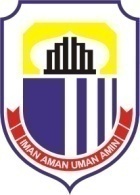 DINAS PENDIDIKANSDN 7 SENANGKECAMATAN………………….(contoh : Kecamatan Rangkasbitug)Jl. Raya …………………………………………………………….SURAT  KETERANGANUNTUK MENDAPATKAN PEMBAYARAN TUNJANGAN KELUARGA(SKUMPTK)DATA PEGAWAI :II. DATA KELUARGA ( YANG MENJADI TANGGUNGAN PEGAWAI )KAWIN SAH DENGAN SUAMI / ISTRI :ANAK-ANAK YANG MENJADI TANGGUNGAN PEGAWAI (YANG BELUM DEWASA).Mempunyai anak-anak seperti dalam daftar di bawah ini, yaitu :Anak Kandung (AK), Anak Tiri (AT), Anak Angkat (AA), yang masih menjadi tanggungan, dan belum mempunyai pekerjaan sendiri dan termasuk dalam daftar gaji.Anak Kandung (AK), Anak Tiri (AT), Anak Angkat (AA), yang masih menjadi tanggungan, tetapi tidak termasuk dalam daftar gaji.SPECIMEN – PEGAWAIKeterangan ini saya buat dengan sesungguhnya dan apabilan keterangan ini tidak benar (palsu), saya bersedia dituntut dimuka pengadilan berdasarkan undang-undang yang berlaku, dan bersedia mengembalikan semua uang tunjangan yang telah saya terima yang seharusnya bukan menjadi hak saya.NAMA INSTANSI:TEMPAT YANG DITUJU………………………….ALAMAT LENGKAP INSTANSI:……………………………INSTANSI INDUK:DINAS PENDIDIKAN KABUPATEN LEBAKPEMBUAT DAFTAR GAJI:JUMIAH,  A.Md. Kom 1Nama Lengkap:………………………….2NIP:………………………….3Tempat / Tanggal Lahir:…………………………..4Pangkat / Golongan Ruang:IX (SEMBILAN)…………………5Jabatan:AHLI PERTAMA-GURU KELAS…….. 6SK dari/ tanggal/nomor:Bupati Lebak/………/…………7Terhitung Mulai Tanggal:…………………….8Jenis Kelamin:………………………9Agama / Kebangsaan:Islam /Indonesia10Alamat Lengkap:………………………….11Pejabat Kepegawaian:HIDAYATULLAH, S.Pd. M.Pd12Jenis Kepegawaian:CPNS/PPPK13Digaji menurut :PP Nomor  98 Tahun  202014SK dari/Tgl/Nomor:…………………………..15Gaji Pokok:Rp……………..16Terhitung Mulai Berlaku:00/00/202217Besarnya Penghasilan:Rp. …………….18Jabatan Fungsional:FUNGSIONAL UMUM19Jumlah Keluarga Tertanggung: ……. Orang20Masa Kerja Golongan: 00 Tahun      00      Bulan21Masa Kerja Keseluruhan: 00 Tahun      00      BulanNoNama SuamiTempat / Tanggal LahirPekerjaanNIPTanggal Kawin        Suami Ke ….Penghasilan Rp.Tanda Tangan Suami1-NoNama AnakTempat / Tanggal LahirStatus AnakNama Ayah / IbuJenis KelaminDapat/tidak tunjanganMasih/tidak sekolah/kuliahPutusan Pengadilan (Khusus Anak Angkat)1AK2AKMengetahui / Mengesahkan : Kepala SekolahNIP……………………………..                                                         Lebak, 10 Juni 2022Pegawai Yang bersangkutan                                                          NIP……………………………